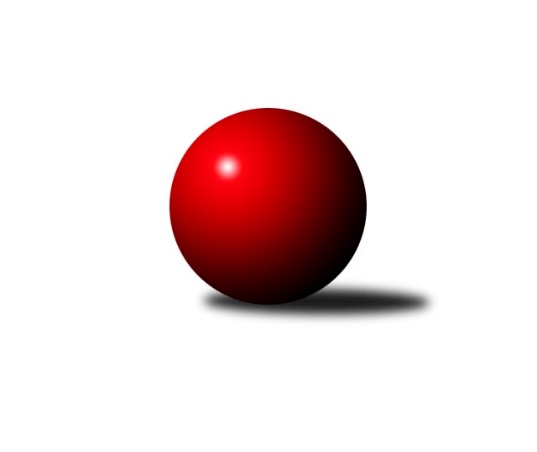 Č.19Ročník 2017/2018	10.3.2018Nejlepšího výkonu v tomto kole: 3470 dosáhlo družstvo: TJ Rostex Vyškov ˝A˝2. KLM B 2017/2018Výsledky 19. kolaSouhrnný přehled výsledků:KK Blansko 	- KK Moravská Slávia Brno ˝A˝	7:1	3393:3231	16.0:8.0	10.3.SKK Dubňany 	- TJ Sokol Husovice˝B˝	7.5:0.5	3368:3213	16.5:7.5	10.3.TJ Rostex Vyškov ˝A˝	- TJ Spartak Přerov˝A˝	5:3	3470:3444	12.5:11.5	10.3.TJ  Prostějov ˝A˝	- TJ Opava˝A˝	6:2	3309:3188	18.0:6.0	10.3.TJ Centropen Dačice	- TJ Sokol Vracov	4:4	3436:3416	13.0:11.0	10.3.TJ Unie Hlubina ˝A˝	- TJ Sokol Chvalíkovice ˝A˝	1:7	3107:3188	10.5:13.5	10.3.Tabulka družstev:	1.	TJ Centropen Dačice	19	17	2	0	114.0 : 38.0 	283.5 : 172.5 	 3374	36	2.	TJ Rostex Vyškov ˝A˝	19	17	0	2	111.0 : 41.0 	265.5 : 190.5 	 3356	34	3.	TJ Spartak Přerov˝A˝	19	12	0	7	94.0 : 58.0 	256.0 : 200.0 	 3347	24	4.	TJ Sokol Chvalíkovice ˝A˝	19	10	2	7	79.0 : 73.0 	228.5 : 227.5 	 3283	22	5.	TJ Sokol Vracov	19	8	3	8	80.0 : 72.0 	236.0 : 220.0 	 3292	19	6.	TJ Sokol Husovice˝B˝	19	9	1	9	71.0 : 81.0 	213.5 : 242.5 	 3256	19	7.	SKK Dubňany	19	9	0	10	71.5 : 80.5 	213.0 : 243.0 	 3250	18	8.	KK Moravská Slávia Brno ˝A˝	19	8	2	9	66.5 : 85.5 	211.0 : 245.0 	 3327	18	9.	KK Blansko	19	7	1	11	75.0 : 77.0 	231.0 : 225.0 	 3264	15	10.	TJ Unie Hlubina ˝A˝	19	5	1	13	59.0 : 93.0 	216.5 : 239.5 	 3239	11	11.	TJ  Prostějov ˝A˝	19	5	0	14	60.0 : 92.0 	214.0 : 242.0 	 3236	10	12.	TJ Opava˝A˝	19	1	0	18	31.0 : 121.0 	167.5 : 288.5 	 3173	2Podrobné výsledky kola:	 KK Blansko 	3393	7:1	3231	KK Moravská Slávia Brno ˝A˝	Jakub Flek	141 	 147 	 138 	154	580 	 4:0 	 527 	 119	129 	 127	152	Miroslav Milan	Ladislav Musil	135 	 144 	 139 	149	567 	 2:2 	 555 	 141	128 	 148	138	Milan Klika	Roman Flek	151 	 135 	 133 	146	565 	 2:2 	 548 	 136	137 	 140	135	Petr Hendrych	Petr Havíř	145 	 149 	 153 	128	575 	 4:0 	 504 	 136	130 	 121	117	Pavel Antoš	David Plšek	136 	 121 	 148 	129	534 	 1:3 	 560 	 154	133 	 125	148	Dalibor Dvorník	Karel Kolařík	147 	 139 	 136 	150	572 	 3:1 	 537 	 149	126 	 129	133	Ivo Hostinskýrozhodčí: Nejlepší výkon utkání: 580 - Jakub Flek	 SKK Dubňany 	3368	7.5:0.5	3213	TJ Sokol Husovice˝B˝	Ondřej Ševela	136 	 139 	 138 	155	568 	 3:1 	 505 	 127	150 	 116	112	Karel Gabrhel	Tomáš Šerák	141 	 133 	 147 	140	561 	 3:1 	 537 	 118	150 	 133	136	Tomaš Žižlavský	Antonín Kratochvíla	164 	 119 	 162 	141	586 	 4:0 	 517 	 137	113 	 134	133	Jakub Hnát	Michal Zelený	143 	 130 	 141 	146	560 	 2.5:1.5 	 565 	 141	126 	 152	146	Jiří Radil	Marek Dostál	133 	 120 	 138 	132	523 	 2:2 	 519 	 127	131 	 142	119	Pavel Košťál	Milan Kratochvíla	130 	 133 	 148 	159	570 	 2:2 	 570 	 150	147 	 129	144	Jan Machálek st.rozhodčí: Nejlepší výkon utkání: 586 - Antonín Kratochvíla	 TJ Rostex Vyškov ˝A˝	3470	5:3	3444	TJ Spartak Přerov˝A˝	Jiří Trávníček	165 	 139 	 150 	136	590 	 2:2 	 595 	 153	163 	 136	143	David Janušík	Petr Pevný	134 	 136 	 172 	156	598 	 1.5:2.5 	 607 	 145	136 	 175	151	Michal Pytlík	Luděk Rychlovský	144 	 151 	 137 	157	589 	 3:1 	 568 	 134	141 	 144	149	Petr Pavelka ml	Eduard Varga	121 	 138 	 140 	146	545 	 2:2 	 530 	 134	130 	 142	124	Zdeněk Macháček ml	Radim Čuřík	169 	 151 	 147 	145	612 	 3:1 	 563 	 141	137 	 130	155	Milan Kanda	Tomáš Procházka	156 	 115 	 143 	122	536 	 1:3 	 581 	 127	155 	 144	155	Jakub Plebanrozhodčí: Nejlepší výkon utkání: 612 - Radim Čuřík	 TJ  Prostějov ˝A˝	3309	6:2	3188	TJ Opava˝A˝	Petr Pospíšilík	129 	 149 	 141 	131	550 	 2:2 	 571 	 166	153 	 127	125	Maciej Basista	Michal Smejkal	152 	 157 	 156 	135	600 	 4:0 	 519 	 127	118 	 142	132	Mariusz Gierczak	Karel Zubalík	148 	 139 	 128 	150	565 	 3.5:0.5 	 528 	 128	131 	 128	141	Michal Blažek	Jan Pernica	138 	 156 	 124 	124	542 	 3:1 	 519 	 121	139 	 123	136	Milan Jahn	Aleš Čapka	126 	 133 	 117 	121	497 	 1.5:2.5 	 536 	 126	116 	 162	132	Josef Matušek	Miroslav Znojil	138 	 140 	 135 	142	555 	 4:0 	 515 	 136	128 	 119	132	Tomáš Valíčekrozhodčí: Nejlepší výkon utkání: 600 - Michal Smejkal	 TJ Centropen Dačice	3436	4:4	3416	TJ Sokol Vracov	Petr Žahourek	163 	 142 	 147 	129	581 	 2:2 	 598 	 160	162 	 146	130	Pavel Polanský st. ml.	Milan Kabelka	148 	 133 	 142 	132	555 	 1:3 	 578 	 136	139 	 157	146	František Svoboda	Pavel Kabelka	133 	 158 	 154 	153	598 	 4:0 	 528 	 111	156 	 133	128	Petr Polanský	Karel Novák	126 	 141 	 132 	150	549 	 1:3 	 586 	 146	149 	 145	146	Tomáš Kordula	Josef Brtník	169 	 137 	 141 	119	566 	 2:2 	 577 	 145	151 	 131	150	Jan Tužil	Jiří Němec	144 	 145 	 150 	148	587 	 3:1 	 549 	 135	126 	 154	134	Filip Kordularozhodčí: Nejlepšího výkonu v tomto utkání: 598 kuželek dosáhli: Pavel Polanský st. ml., Pavel Kabelka	 TJ Unie Hlubina ˝A˝	3107	1:7	3188	TJ Sokol Chvalíkovice ˝A˝	Přemysl Žáček	125 	 131 	 121 	131	508 	 1:3 	 550 	 134	147 	 141	128	Jiří Staněk	Michal Zatyko	126 	 117 	 131 	134	508 	 2:2 	 514 	 119	127 	 138	130	Radek Hendrych	Michal Hejtmánek	130 	 116 	 150 	119	515 	 1:3 	 508 	 139	122 	 117	130	Vladimír Kostka	Petr Brablec	119 	 125 	 138 	140	522 	 3:1 	 511 	 120	118 	 137	136	Jakub Hendrych	Martin Marek	146 	 109 	 133 	132	520 	 1.5:2.5 	 542 	 130	129 	 133	150	David Hendrych	Pavel Marek	133 	 135 	 129 	137	534 	 2:2 	 563 	 124	140 	 120	179	Aleš Staněkrozhodčí: Nejlepší výkon utkání: 563 - Aleš StaněkPořadí jednotlivců:	jméno hráče	družstvo	celkem	plné	dorážka	chyby	poměr kuž.	Maximum	1.	Michal Pytlík 	TJ Spartak Přerov˝A˝	602.93	382.8	220.2	0.7	9/10	(633)	2.	Jiří Němec 	TJ Centropen Dačice	599.36	379.6	219.7	0.7	7/9	(661)	3.	Petr Hendrych 	KK Moravská Slávia Brno ˝A˝	582.70	383.0	199.7	1.3	11/11	(637)	4.	Ondřej Ševela 	SKK Dubňany 	579.64	376.8	202.9	3.1	10/10	(651)	5.	Jiří Staněk 	TJ Sokol Chvalíkovice ˝A˝	575.26	373.2	202.1	2.0	10/10	(633)	6.	Aleš Staněk 	TJ Sokol Chvalíkovice ˝A˝	574.03	378.1	195.9	4.0	8/10	(645)	7.	Jiří Trávníček 	TJ Rostex Vyškov ˝A˝	573.99	376.2	197.8	2.2	10/10	(618)	8.	Petr Žahourek 	TJ Centropen Dačice	573.99	376.9	197.1	3.0	7/9	(630)	9.	Tomáš Procházka 	TJ Rostex Vyškov ˝A˝	573.43	369.0	204.4	2.4	7/10	(602)	10.	Josef Brtník 	TJ Centropen Dačice	572.26	375.2	197.1	1.7	8/9	(615)	11.	Martin Marek 	TJ Unie Hlubina ˝A˝	569.32	367.3	202.0	3.6	7/9	(613)	12.	Tomaš Žižlavský 	TJ Sokol Husovice˝B˝	567.88	374.7	193.2	2.6	10/10	(624)	13.	Pavel Polanský st.  ml.	TJ Sokol Vracov	564.97	373.2	191.8	4.8	9/10	(606)	14.	Jan Tužil 	TJ Sokol Vracov	563.77	379.5	184.2	2.7	8/10	(578)	15.	Petr Pevný 	TJ Rostex Vyškov ˝A˝	562.63	376.7	185.9	3.5	10/10	(605)	16.	Milan Klika 	KK Moravská Slávia Brno ˝A˝	561.80	363.4	198.4	1.9	10/11	(607)	17.	Jakub Flek 	KK Blansko 	561.52	377.9	183.6	4.2	9/10	(629)	18.	Jiří Divila ml. 	TJ Spartak Přerov˝A˝	560.57	367.9	192.6	3.8	7/10	(601)	19.	Pavel Kabelka 	TJ Centropen Dačice	560.10	368.6	191.5	2.9	8/9	(607)	20.	David Plšek 	KK Blansko 	556.49	363.1	193.3	3.0	9/10	(578)	21.	Miroslav Milan 	KK Moravská Slávia Brno ˝A˝	555.40	370.2	185.2	2.8	11/11	(628)	22.	Roman Flek 	KK Blansko 	555.28	363.9	191.3	4.1	10/10	(596)	23.	Petr Bracek 	TJ Opava˝A˝	555.00	368.1	186.9	3.9	9/10	(595)	24.	Jiří Radil 	TJ Sokol Husovice˝B˝	554.78	368.8	186.0	3.5	8/10	(603)	25.	Filip Kordula 	TJ Sokol Vracov	553.65	374.8	178.9	4.5	8/10	(595)	26.	Josef Touš 	TJ Rostex Vyškov ˝A˝	552.14	367.2	184.9	2.5	10/10	(629)	27.	Radim Čuřík 	TJ Rostex Vyškov ˝A˝	551.57	364.6	187.0	2.0	9/10	(615)	28.	Jakub Pleban 	TJ Spartak Přerov˝A˝	551.40	370.5	180.9	2.0	10/10	(594)	29.	Tomáš Kordula 	TJ Sokol Vracov	551.36	364.6	186.8	4.9	9/10	(586)	30.	Daniel Kovář 	TJ Centropen Dačice	550.92	363.3	187.7	3.1	9/9	(600)	31.	Milan Kanda 	TJ Spartak Přerov˝A˝	550.81	369.8	181.0	3.8	8/10	(635)	32.	Pavel Antoš 	KK Moravská Slávia Brno ˝A˝	549.73	365.7	184.0	4.6	11/11	(590)	33.	Petr Pavelka ml 	TJ Spartak Přerov˝A˝	548.96	367.1	181.8	6.0	9/10	(595)	34.	Antonín Kratochvíla 	SKK Dubňany 	548.92	363.7	185.3	3.7	8/10	(590)	35.	Ivo Hostinský 	KK Moravská Slávia Brno ˝A˝	548.39	368.2	180.2	4.3	10/11	(628)	36.	Zdeněk Macháček ml 	TJ Spartak Přerov˝A˝	547.71	372.2	175.5	5.2	8/10	(597)	37.	Karel Zubalík 	TJ  Prostějov ˝A˝	547.32	361.2	186.2	3.3	9/9	(597)	38.	Petr Pospíšilík 	TJ  Prostějov ˝A˝	546.92	361.2	185.7	2.5	8/9	(595)	39.	Jan Pernica 	TJ  Prostějov ˝A˝	546.73	370.1	176.6	3.1	6/9	(582)	40.	Petr Brablec 	TJ Unie Hlubina ˝A˝	546.07	363.9	182.1	5.9	9/9	(577)	41.	Michal Zelený 	SKK Dubňany 	545.84	361.7	184.1	2.7	7/10	(584)	42.	Radek Hendrych 	TJ Sokol Chvalíkovice ˝A˝	545.65	379.6	166.0	7.2	7/10	(583)	43.	Pavel Košťál 	TJ Sokol Husovice˝B˝	545.57	364.5	181.1	3.2	10/10	(589)	44.	Petr Polanský 	TJ Sokol Vracov	545.28	367.7	177.6	4.9	9/10	(590)	45.	Miroslav Znojil 	TJ  Prostějov ˝A˝	545.03	366.2	178.8	4.6	6/9	(579)	46.	František Svoboda 	TJ Sokol Vracov	544.56	365.7	178.8	3.4	9/10	(582)	47.	David Hendrych 	TJ Sokol Chvalíkovice ˝A˝	543.91	363.3	180.6	2.6	10/10	(575)	48.	Michal Smejkal 	TJ  Prostějov ˝A˝	543.42	363.8	179.6	3.5	9/9	(600)	49.	Jakub Hendrych 	TJ Sokol Chvalíkovice ˝A˝	543.41	368.0	175.4	4.2	9/10	(578)	50.	Petr Havíř 	KK Blansko 	543.31	364.6	178.7	4.5	8/10	(589)	51.	Milan Kabelka 	TJ Centropen Dačice	543.08	369.5	173.6	3.4	8/9	(587)	52.	Přemysl Žáček 	TJ Unie Hlubina ˝A˝	541.80	361.5	180.3	5.9	9/9	(593)	53.	Jan Machálek  st.	TJ Sokol Husovice˝B˝	541.33	365.5	175.9	6.2	9/10	(571)	54.	Vladimír Valenta 	TJ Sokol Chvalíkovice ˝A˝	541.14	368.1	173.1	5.6	7/10	(573)	55.	Maciej Basista 	TJ Opava˝A˝	540.07	361.5	178.5	6.0	10/10	(571)	56.	Tomáš Rechtoris 	TJ Unie Hlubina ˝A˝	539.80	367.1	172.7	5.6	8/9	(570)	57.	Aleš Čapka 	TJ  Prostějov ˝A˝	534.42	357.0	177.4	4.8	8/9	(566)	58.	Miroslav Vejtasa 	TJ Sokol Husovice˝B˝	534.06	360.9	173.2	4.1	8/10	(586)	59.	Marek Dostál 	SKK Dubňany 	532.90	359.2	173.7	5.7	10/10	(605)	60.	Tomáš Šerák 	SKK Dubňany 	530.48	356.6	173.9	5.8	7/10	(588)	61.	Tomáš Valíček 	TJ Opava˝A˝	528.14	361.8	166.3	7.4	10/10	(581)	62.	Petr Basta 	TJ Unie Hlubina ˝A˝	525.81	356.1	169.7	4.1	6/9	(551)	63.	Jakub Hnát 	TJ Sokol Husovice˝B˝	524.84	356.0	168.8	7.0	8/10	(572)	64.	Miroslav Stuchlík 	TJ Opava˝A˝	523.75	357.1	166.6	7.1	7/10	(575)	65.	Karel Kolařík 	KK Blansko 	520.09	354.3	165.8	6.8	10/10	(594)	66.	Michal Zatyko 	TJ Unie Hlubina ˝A˝	519.71	355.5	164.2	7.2	7/9	(575)	67.	Michal Blažek 	TJ Opava˝A˝	518.89	357.0	161.9	6.0	10/10	(550)	68.	Vladimír Kostka 	TJ Sokol Chvalíkovice ˝A˝	517.29	358.3	159.0	8.4	7/10	(545)	69.	Milan Jahn 	TJ Opava˝A˝	515.54	349.9	165.6	7.2	8/10	(573)		Petr Wolf 	TJ Opava˝A˝	587.00	374.0	213.0	3.0	1/10	(587)		Zdeněk Pospíchal 	TJ Centropen Dačice	584.00	391.0	193.0	4.0	1/9	(584)		Kamil Bednář 	TJ Rostex Vyškov ˝A˝	570.50	378.0	192.5	5.0	2/10	(592)		Luděk Rychlovský 	TJ Rostex Vyškov ˝A˝	562.40	373.2	189.2	3.9	6/10	(615)		Michal Zelený 	SKK Dubňany 	560.00	373.0	187.0	1.0	1/10	(560)		Filip Dratva 	SKK Dubňany 	558.50	369.0	189.5	2.0	2/10	(562)		Karel Novák 	TJ Centropen Dačice	558.44	357.3	201.1	1.2	4/9	(611)		Martin Honc 	KK Blansko 	556.33	370.3	186.0	2.3	3/10	(593)		Jaroslav Harca 	SKK Dubňany 	552.00	367.0	185.0	4.0	2/10	(561)		David Janušík 	TJ Spartak Přerov˝A˝	551.00	364.0	187.0	3.5	2/10	(595)		Radim Hostinský 	KK Moravská Slávia Brno ˝A˝	550.00	373.0	177.0	10.0	1/11	(550)		Vladimír Konečný 	TJ Unie Hlubina ˝A˝	549.67	353.2	196.5	1.3	3/9	(572)		Miroslav Flek 	KK Blansko 	549.50	362.8	186.8	5.0	4/10	(600)		David Pospíšil 	KK Moravská Slávia Brno ˝A˝	549.00	363.0	186.0	7.0	1/11	(549)		Lukáš Chadim 	TJ Sokol Husovice˝B˝	548.50	372.5	176.0	4.0	1/10	(560)		Bronislav Diviš 	TJ  Prostějov ˝A˝	546.29	373.6	172.7	7.8	3/9	(597)		Milan Kratochvíla 	SKK Dubňany 	546.25	360.1	186.1	4.7	6/10	(586)		Petr Vácha 	TJ Spartak Přerov˝A˝	546.03	370.0	176.0	5.4	6/10	(598)		Michal Hejtmánek 	TJ Unie Hlubina ˝A˝	545.82	358.8	187.0	3.5	5/9	(574)		Tomáš Sasín 	TJ Sokol Vracov	544.55	369.2	175.4	6.8	6/10	(573)		Eduard Varga 	TJ Rostex Vyškov ˝A˝	544.22	354.4	189.8	3.9	6/10	(593)		Tomáš Bártů 	TJ Centropen Dačice	539.75	375.4	164.4	5.8	4/9	(556)		Pavel Marek 	TJ Unie Hlubina ˝A˝	539.33	362.3	177.0	4.8	2/9	(559)		Štěpán Večerka 	KK Moravská Slávia Brno ˝A˝	539.00	351.0	188.0	3.0	1/11	(539)		Marek Hynar 	TJ Sokol Chvalíkovice ˝A˝	539.00	371.0	168.0	5.0	1/10	(539)		Petr Sehnal 	KK Blansko 	536.78	363.4	173.4	5.4	6/10	(605)		Radim Máca 	TJ Sokol Husovice˝B˝	536.36	361.6	174.8	3.9	5/10	(575)		Otto Mückstein 	TJ Sokol Chvalíkovice ˝A˝	536.00	374.0	162.0	10.0	1/10	(536)		Dalibor Dvorník 	KK Moravská Slávia Brno ˝A˝	535.87	358.6	177.3	7.4	5/11	(562)		Roman Rolenc 	TJ  Prostějov ˝A˝	535.06	361.3	173.8	5.6	4/9	(562)		Rostislav Rybárský 	SKK Dubňany 	534.60	370.6	164.1	8.0	5/10	(574)		Patrich Schneider 	KK Moravská Slávia Brno ˝A˝	532.75	341.0	191.8	5.5	4/11	(569)		Vladimír Mánek 	TJ Spartak Přerov˝A˝	531.00	356.0	175.0	2.0	1/10	(531)		Vítěslav Nejedlík 	TJ Sokol Vracov	530.50	367.5	163.0	5.5	2/10	(539)		František Kellner 	KK Moravská Slávia Brno ˝A˝	526.50	353.0	173.5	6.0	2/11	(536)		Radim Herůfek 	KK Moravská Slávia Brno ˝A˝	518.00	360.0	158.0	7.0	1/11	(518)		Ladislav Musil 	KK Blansko 	517.33	342.0	175.3	7.9	3/10	(567)		Mariusz Gierczak 	TJ Opava˝A˝	515.63	360.3	155.4	10.8	4/10	(541)		Martin Bílek 	TJ Sokol Vracov	514.00	338.0	176.0	5.0	1/10	(514)		Jakub Šplíchal 	KK Blansko 	513.00	370.0	143.0	13.0	1/10	(513)		Peter Zaťko 	KK Moravská Slávia Brno ˝A˝	511.00	355.0	156.0	11.0	1/11	(511)		Petr Chodura 	TJ Unie Hlubina ˝A˝	511.00	360.0	151.0	7.0	1/9	(511)		Josef Matušek 	TJ Opava˝A˝	508.00	345.7	162.3	8.0	3/10	(536)		Ladislav Teplík 	SKK Dubňany 	508.00	353.0	155.0	8.0	1/10	(508)		Zdeněk Kratochvíla 	SKK Dubňany 	506.00	337.0	169.0	5.0	1/10	(506)		Vojtěch Venclík 	TJ Spartak Přerov˝A˝	502.00	352.0	150.0	6.0	1/10	(502)		Ondřej Olšák 	KK Moravská Slávia Brno ˝A˝	497.00	336.0	161.0	7.0	1/11	(497)		Boštjan Pen 	KK Moravská Slávia Brno ˝A˝	496.00	361.0	135.0	10.0	1/11	(496)		David Beinhauer 	TJ Sokol Chvalíkovice ˝A˝	493.00	336.0	157.0	10.0	1/10	(493)		Jiří Dluhoš 	TJ Sokol Vracov	493.00	338.0	155.0	6.0	1/10	(493)		Karel Gabrhel 	TJ Sokol Husovice˝B˝	490.50	338.5	152.0	7.5	2/10	(505)		Dalibor Krejčiřík 	TJ Sokol Chvalíkovice ˝A˝	490.00	335.0	155.0	6.0	1/10	(490)Sportovně technické informace:Starty náhradníků:registrační číslo	jméno a příjmení 	datum startu 	družstvo	číslo startu21044	Josef Matušek	10.03.2018	TJ Opava˝A˝	10x9247	Petr Havíř	10.03.2018	KK Blansko 	7x18523	Michal Kanděra	10.03.2018	SKK Dubňany 	1x7685	Karel Zubalík	10.03.2018	TJ  Prostějov ˝A˝	7x16413	Michal Pytlík	10.03.2018	TJ Spartak Přerov˝A˝	8x7207	Petr Pospíšilík	10.03.2018	TJ  Prostějov ˝A˝	7x6779	Pavel Marek	10.03.2018	TJ Unie Hlubina ˝A˝	2x21379	Mariusz Gierczak	10.03.2018	TJ Opava˝A˝	5x8876	Ladislav Musil	10.03.2018	KK Blansko 	10x18236	David Janušík	10.03.2018	TJ Spartak Přerov˝A˝	2x21189	Karel Gabrhel	10.03.2018	TJ Sokol Husovice˝B˝	3x9253	Petr Brablec	10.03.2018	TJ Unie Hlubina ˝A˝	8x
Hráči dopsaní na soupisku:registrační číslo	jméno a příjmení 	datum startu 	družstvo	Program dalšího kola:20. kolo17.3.2018	so	9:00	TJ Spartak Přerov˝A˝ - SKK Dubňany 	17.3.2018	so	10:00	TJ Opava˝A˝ - TJ Rostex Vyškov ˝A˝	17.3.2018	so	10:00	TJ Sokol Vracov - TJ Unie Hlubina ˝A˝	17.3.2018	so	14:00	TJ Sokol Chvalíkovice ˝A˝ - KK Blansko 	17.3.2018	so	15:00	TJ Sokol Husovice˝B˝ - TJ Centropen Dačice	17.3.2018	so	15:00	KK Moravská Slávia Brno ˝A˝ - TJ  Prostějov ˝A˝	Nejlepší šestka kola - absolutněNejlepší šestka kola - absolutněNejlepší šestka kola - absolutněNejlepší šestka kola - absolutněNejlepší šestka kola - dle průměru kuželenNejlepší šestka kola - dle průměru kuželenNejlepší šestka kola - dle průměru kuželenNejlepší šestka kola - dle průměru kuželenNejlepší šestka kola - dle průměru kuželenPočetJménoNázev týmuVýkonPočetJménoNázev týmuPrůměr (%)Výkon2xRadim ČuříkVyškov A6122xMichal SmejkalProstějov A109.0660014xMichal PytlíkSp.Přerov A6073xRadim ČuříkVyškov A107.686122xMichal SmejkalProstějov A6004xAleš StaněkChvalíkov. A107.25633xPavel Polanský st. ml.Vracov59814xMichal PytlíkSp.Přerov A106.86073xPavel KabelkaDačice5983xAntonín KratochvílaDubňany106.625865xPetr PevnýVyškov A5986xJakub FlekBlansko105.69580